Course No:  MECH 3550							Name: Section No: REPORT FOLDERNEW YORK CITYCOLLEGE OF TECHNOLOGYOF THE CITY UNIVERSITY OF NEW YORKPurpose:Begin to familiarize yourself with MATLAB and Solidworks.  Create a small Matlab File and Solidworks Model.  Try to understand what is necessary for basic simulation modeling, system dynamics, discrete-event simulation, data collection, and analysis.Hypothesis:I will learn more about the basics of Matlab and Solidworks by completing this Lab AssignmentProcedure:In order to create a Basic Matlab system, I reviewed the OER course by using the link provided under the Matlab tab on the course website.  I accessed Matlab by using the Apporto Remote Desktop Access, and I created an example similar to what was shown to us during lecture.  In order to create a Basic Solidworks model, I reviewed some of the videos shown on youtube that instructed me on the basics of Solidworks modeling.  I accessed Solidworks using the Apporto Remote Desktop Access. I then created a basic Solidworks model which is shown below.Data / Observations: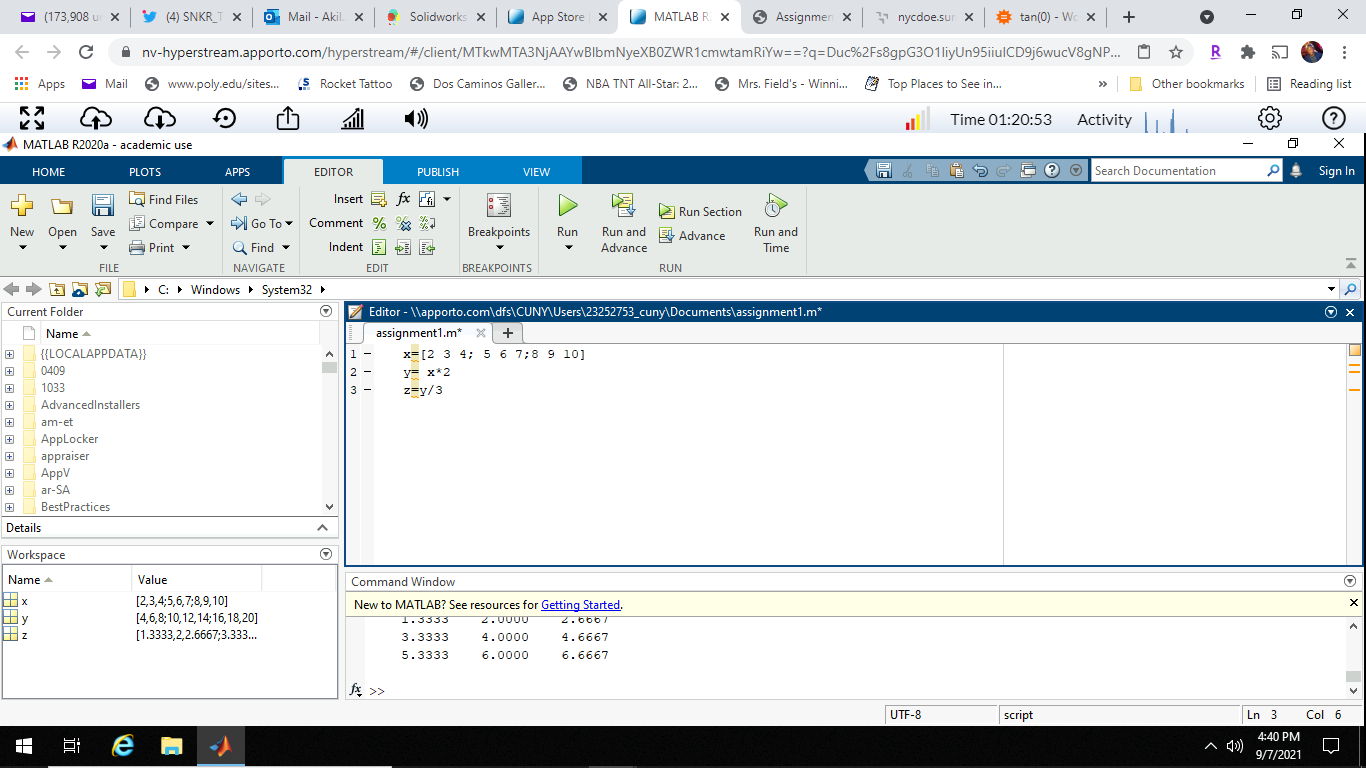 Fig1. Basic Matlab System Input and Output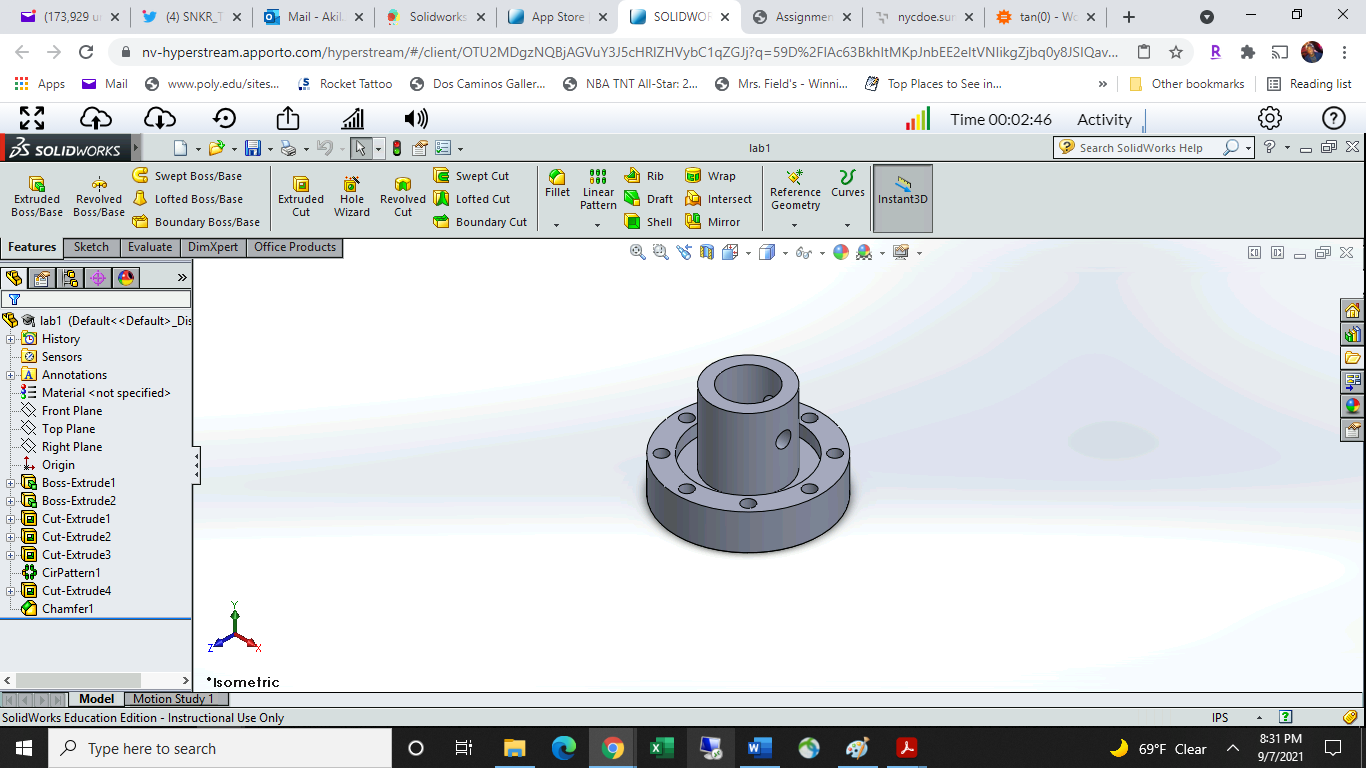 Fig2. Basic Solidworks ModelCalculations:There were no calculations necessary for this assignment.Analysis of Results:My hypothesis was correct.  In other words, I was able to learn more about the basics of Matlab and Solidworks by completing this Lab AssignmentSources of Error:I had some trouble with accessing Solidworks and Matlab, but eventually I was able to get access using the Apporto Remote Desktop Access.Conclusion:This introductory assignment help me familiarize/refamiliarize myself with the software that we’ll be learning in this course.  I was able to complete the assignment of being able to create a basic model in both Matlab and Solidworks.    I had a little trouble and spent a little more time on this assignment than I wanted to, but I got a lot out of it.   I’m looking forward to the learning more about how to use both Matlab and Solidworks!